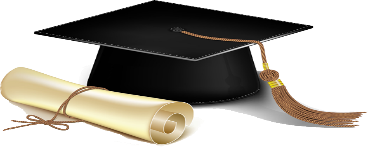 CSUF Department of History ScholarshipApply for one or more of these 11 Fellowships. All require letters of recommendation from faculty, a brief essay, and completion of an online application form.The deadline for submission of all applications and supporting materials is April 4th.The Development committee will host a second workshop on March 17th at Noon via Zoom.https://fullerton.zoom.us/j/85646299525Contact Prof. Varzally with any questions avarzally@fullerton.eduAlumni Fund: Warren Beck Outstanding History Student Award Amount:  $500-$1,000Established by: This scholarship is funded by the History Alumni Association to honor Dr. Warren Beck, member and former chair of the History Department faculty. The award will be judged and given by the History Alumni Association for intrinsic interest in history, which could be manifested in professional activities such as projects, papers, and participation in historical activities. Preference is given to a student who intends to use history in a career or in preparation for a career. Open to: This scholarship is open to CSUF graduating undergraduate history majors. Criteria: 2.75 GPA at CSUF ♦ Financial need ♦ History related activities at CSUF Bakken Book Fund Amount: one award of $500 or two awards of $250Established by: This scholarship is funded by Dr. Lynn Sargeant and Colleen GreeneOpen to: This scholarship is open to CSUF undergraduate students majoring in History Criteria: continuing undergraduate students majoring in History, demonstrated financial need, progress toward degreeThe Black Family Fellowship in HistoryAmount:  $2,000Established by: This fellowship was established by Dan Black and Karl Freels to support up to 5 fellowships annually for students pursuing an undergraduate or graduate degree in History. The fellowships will allow students with a demonstrated financial need to pursue scholarly development and research to complete their project.Open to: This fellowship is open to graduate and undergraduate students in History with a demonstrated financial need to pursue scholarly development and research projects towards their degree.  For undergraduate students, preference will be given to those intending to pursue an advanced degree in History or related field, or to enter a credential program in preparation to teach.  For graduate students, preference will be given to those intending to pursue a Ph.D. in History or related field.  All applicants must be continuing students for at least one term after the awarding of the fellowship.Criteria: Financial Need ♦ Undergraduate or Graduate Student in HistoryCarmen Delphine Bayati Memorial Scholarship Amount: $500 - $1,000 Established by: This scholarship is named for Carmen Delphine Bayati, a re-entry student who graduated in 1993 with a B.A. in history. The memorial scholarship was established in 1993 by her husband, Khatan, and her sister after Carmen’s untimely death. Two to four awards may be given annually. For purposes of this scholarship, a reentry student is one who dropped out of or postponed undergraduate education for at least one full academic year. Applicant must have been enrolled at CSUF for at least two semesters prior to the spring semester in which the award is given. Must have completed a minimum of nine units of history at CSUF and must continue to be enrolled at CSUF for the next full academic year. Open to: This scholarship is open to reentry undergraduate history majors. Criteria: 2.0 GPA at CSUF ♦ Financial need ♦ Family/work situationRonald Rietveld Fellowship on the Era of Abraham Lincoln Amount: $400Established by: Friends and colleagues of Ronald Rietveld, a Lincoln scholar who taught Civil War and Reconstruction at CSUF for over 50 years. The award recognizes his two-generations of outstanding service to the university and its students. Open to: CSUF graduate students who have taken a minimum of twelve (12) units of graduate classes at CSUF. Award is intended to provide an annual fellowship for a CSUF graduate student who is completing research on the Lincoln Era. Note that research may include: social and cultural history, gender, politics, and race or ethnicity studies. Provide a written statement detailing your interest in the Era of Abraham Lincoln along with your application.Criteria: 3.0 GPA ♦Activities in the field of US History ♦Financial need Hansen Fellowship in Oral and Public History Amount: $500 Established by: This fellowship is funded by donations to the Hansen Lectureship and Fellowship Fund in History. It was established in 2008 to honor Dr. Art Hansen for his many years of service as a faculty member in History and his 23 years as the Director of the Oral History Program and the Center for Oral and Public History (COPH). Open to: Graduate students who have taken a minimum of 12 units in history graduate classes at CSUF and have been enrolled in the CSUF history graduate program for at least one year. The award is intended to assist a graduate student pursuing a master’s thesis or project in oral or public history. Preference is given to a student who intends to use the funds to assist with the research or production of the master’s thesis or project. A strong application will spell out how the student intends to use the funds (i.e. travel to conduct oral histories or to complete archival research, etc.) Criteria: 3.0 GPA at CSUF ♦Evidence of planned oral or public history project ♦Financial need History Student Success AwardAmount: Up to $500Established by: The History Student Success Award was established for undergraduate and graduate students with needs for financial assistance in support of books and tuition. Open to: This scholarship is open to History undergraduate and graduate students. Criteria: 2.5 GPA ♦Financial NeedJorice Maag Local History Scholarship Amount: $1,500Established by: This scholarship is funded by the docents of Heritage House and the Friends of the Fullerton Arboretum in honor of the local preservationist to encourage the study of California history and museum studies.Open to: This scholarship is open to full-time continuing upper-division or graduate students pursuing topics related to California history and museum studies/design/exhibition.  Preference will be given to those interested in local history, defined as topics relating to the immediate area of the campus, Orange County and surrounding areas, or of persons and institutions in these areas engaging in activities that promote, conserve, and/or exhibit such history.
Criteria: GPA ♦ Appropriateness of study/project ♦ Student and community activities ♦ Financial need Lawrence B. de Graaf History Student FellowshipAmount: $1,000Established by: This scholarship was established and funded by Lawrence B. de Graaf, a founding member of the CSUF Department of History Faculty, and a dedicated teacher and advisor to students. The purpose of this fellowship is to support undergraduate and graduate students in pursuing innovative research activities, experiential learning opportunities and/or independent research towards the completion of a project or degree (e.g. study abroad, internships, etc.). Open to: This scholarship is open to all History undergraduate students of Junior and Senior standing and History graduate students. Criteria: Minimum 3.0 GPA ♦ Evidence of timely progress toward graduation ♦ Financial NeedNancy Fitch Women and Gender History Award Amount: $500-$1,000 Established by: This scholarship was established by Dr. Nancy E. Fitch, a professor of European and Gender history, who wished to encourage students to study women’s history and/or gender studies. Open to: This scholarship is open to continuing CSUF undergraduate or graduate students in American Studies, Ethnic Studies, Women and Gender Studies, or History for research or advanced study in women and/or gender history.Criteria: Interest in women’s history ♦ 3.0 GPA at CSUF ♦Financial need Seymour Scheinberg Jewish Studies AwardAmount: $500Established by: This scholarship was established in 2017 to honor Dr. Seymour (Sy) Scheinberg, member and former Chair of the History Department faculty, whose areas of research and teaching included the history of India, Bhutan, the Himalayas, and Nepal, as well as Jewish history. In 2004, Dr. Scheinberg was honored for “distinguished contributions to Holocaust education” at the Holocaust Educational Foundation’s Lessons and Legacies Conference. Open to: This scholarship is open to any CSUF Department of History or Department of Religious Studies undergraduate major or graduate student. Criteria: 3.0 GPA at CSUF ♦ Interest in Jewish Studies ♦Financial need Wendy Elliot Scholarship in California HistoryAmount: $1,000Established by: This scholarship was established by Dr. Wendy Elliot, a CSUF History alum, beloved former faculty member in the Department of History, and advisor to the Welebaethan. The purpose of the scholarship is to support an undergraduate or graduate student engaging in research activities, community engagement (internships, service learning, volunteer, or professional employment), and or course work with a strong emphasis on California History. Criteria: 3.0 GPA at CSUF ♦Financial Needhttp://hss.fullerton.edu/scholarships/hist.aspx